11th Annual Accelerating Reaction Discovery WorkshopJuly 26-29, 2021Under the auspices of the Telluride Science Research Center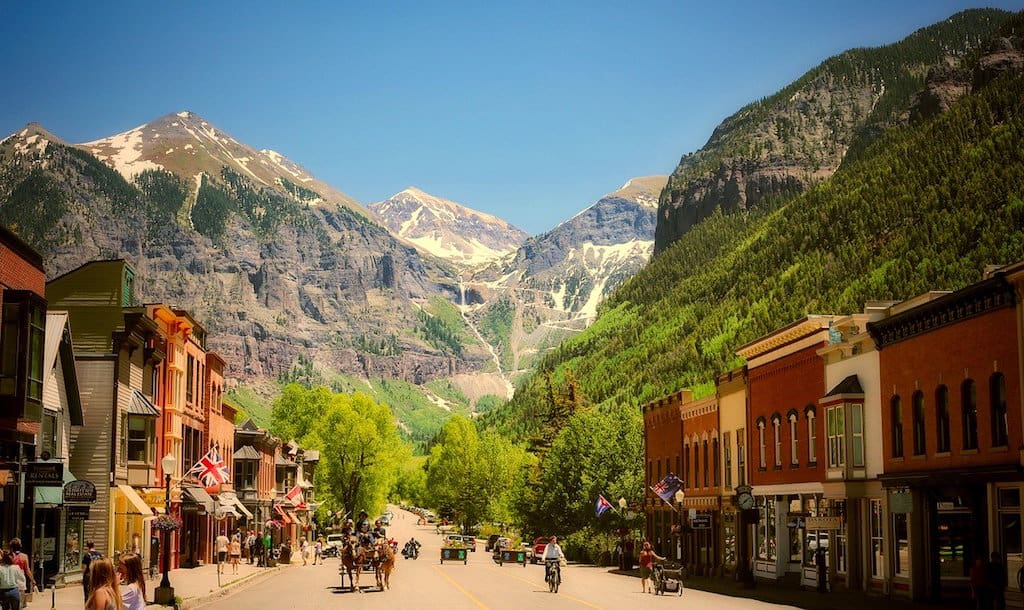 All times are listed in Eastern Standard Time.Faculty time slots are 60 min, questions allowed throughout.Student time slots are 10 min presentation, 10 min Q&A at the end.TimeMonday7/26Tuesday7/27Wednesday7/28Thursday7/292:00-3:00Matt McIntoshAmy HowellKay BrummondAlex Grenning3:00-3:20BreakBreakBreakBreak3:20-4:20Dean Tantillo3:20-3:40Claire Beard (MM)3:45-4:05 Qiwen Gao(LA)Leslie AldrichConcluding remarks4:20-4:40Sarah Kearney (AG)Michael Mannchen (AG)